Lesson 6: Represent Numbers in Different WaysLet’s represent numbers in different ways.Warm-up: Which One Doesn’t Belong: Numbers in Different WaysWhich one doesn’t belong?A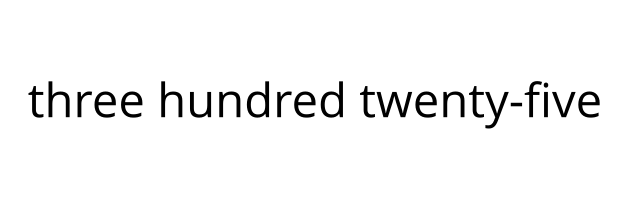 B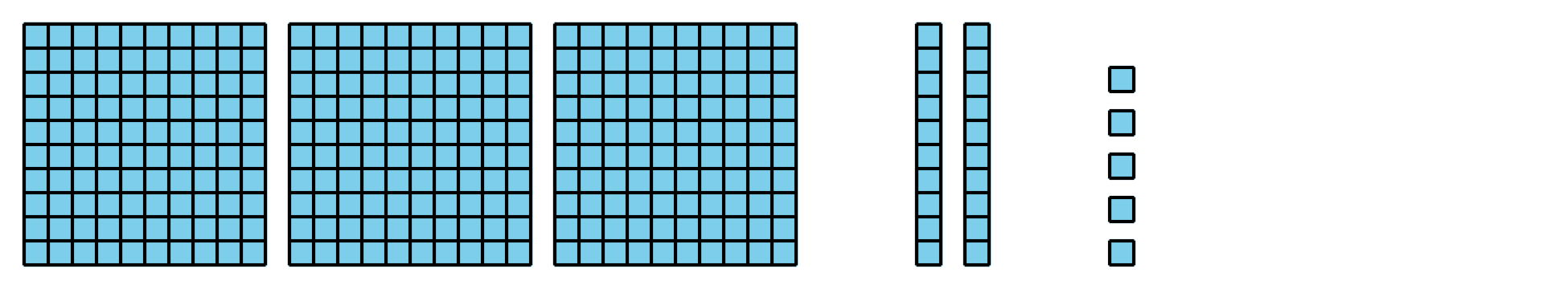 C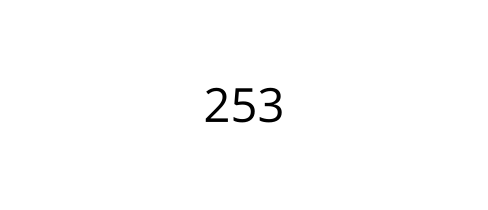 D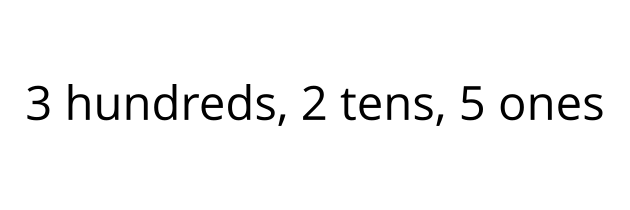 6.1: Numbers as WordsFill in the blanks to represent 248 with words. two ___________________ forty-________________Fill in the blanks to represent 562 with words. ______________ hundred _____________- _______Represent this number with words.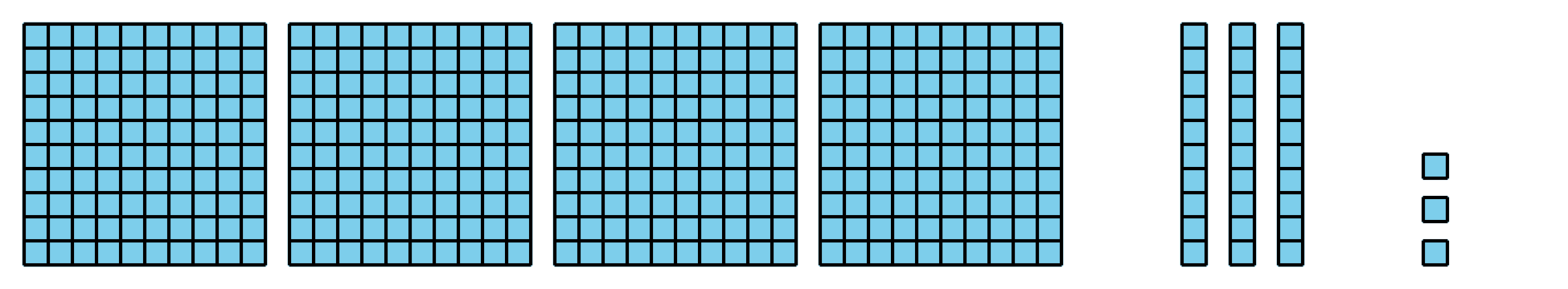 Represent 627 with words.Represent  with words.Represent three hundred eighteen in two different ways.6.2: Represent the NumbersRepresent the number on your poster. Be sure to represent the number using:a three-digit numbera base-ten diagramexpanded formwordsIf you have time: Represent the number using only tens and ones. Represent the number composed in a different way.Section SummarySection SummaryIn this section of the unit, we learned different ways to represent numbers that are greater than 99. We represented hundreds with base-ten blocks and diagrams. We represented numbers by describing the number of hundreds, tens, and ones that make up the number. We learned to read and write numbers as three-digit numbers, as a sum of the value of each of the digits, and using words.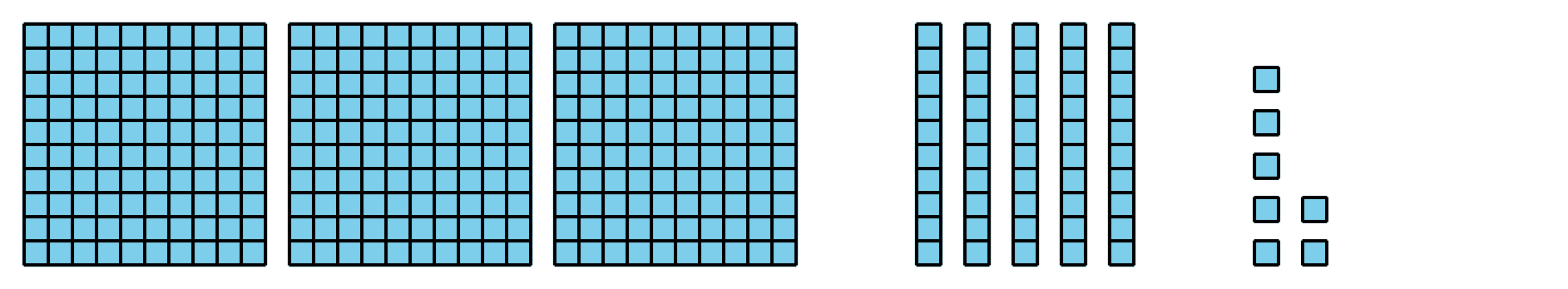 3 hundreds 5 tens 7 ones357three hundred fifty-seven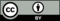 © CC BY 2021 Illustrative Mathematics®